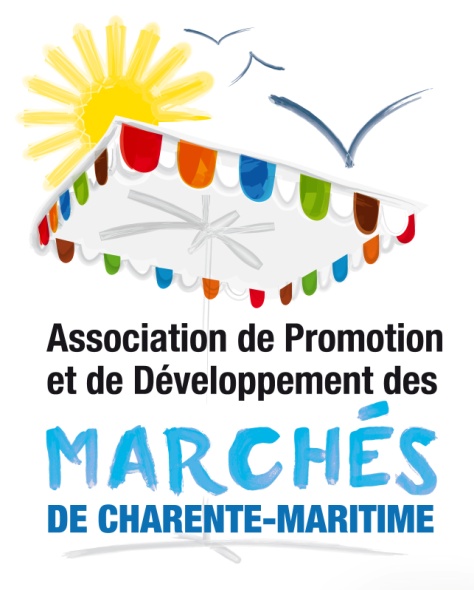 						Appel de cotisation	NOM :................................................................................	Prénom : ........................................Adresse :........................................................................................................................................................................................................................................	Code Postal :..................................Ville :....................................................................................	Tél : ...............................................E-Mail : ………………………………………………@……………………………………………………..Produits vendus  : .....................................................................................................…………………Site Web : ……………………………………………………………………………………………………………………………………………………………………………………Adressez votre bulletin d'adhésion accompagné de votre règlement  d'un montant de 65 €, à l'ordre du Syndicat des Commerçants non Sédentaires de la Charente-Maritime,à :		                                             Céline DESRENTESCCI Rochefort SaintongeLa Corderie Royale – BP 20129 – 17306 ROCHEFORT CedexNous vous indiquons que votre adhésion comporte votre assurance responsabilité civile professionnelle que les municipalités vous demanderont. Elle inclut également une participation de 20 € au fonctionnement de l’Association de Promotion et de Développement des Foires et Marchés de Charente-Maritime.